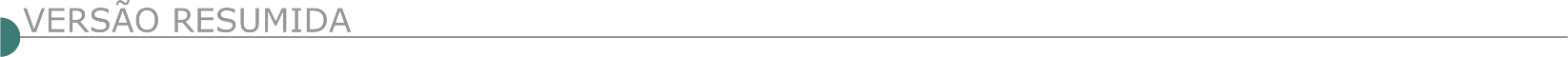 ESTADO DE MINAS GERAISBORDA DA MATA PREFEITURA MUNICIPAL PROCESSO LICITATÓRIO Nº 029/2024 CONCORRÊNCIA Nº 001/2024 O Município de Borda da Mata/MG, por meio de seu Agente de Contratação, informa que fará realizar licitação na modalidade concorrência, cujo objeto é a contratação de empresa especializada para construção do trevo na Rodovia MG-290, Km 20 + 876,20m (le) que dará acesso ao parque industrial, conforme convênio DER-30.019/22, convênio nº 1301002183/2022 – SEINFRA, projetos, planilha orçamentária, cronograma físico-financeiro e memorial descritivo. Abertura da sessão: dia 26/03/2024 às 09h30min. O edital encontra-se disponível no site www.bordadamata.mg.gov.br. Informações (35) 3445-4900.CORONEL XAVIER CHAVES PREFEITURA MUNICIPAL AVISO DE LICITAÇÃO PROCESSO LICITATÓRIO – 13/2024 CONCORRÊNCIA ELETRÔNICA – 01/2024 Prefeitura Municipal de Coronel Xavier Chaves - MG, Aviso de Licitação - Processo Licitatório – 13/2024, Concorrência Eletrônica – 01/2024, do tipo Menor Preço / Empreitada por preço global. Objeto: Contratação de empresa especializada para a CONSTRUÇÃO DE MURO DE ARRIMO NA RUA JOÃO DE DEUS MENDONÇA localizada no município de CORONEL XAVIER CHAVES - MG. Limite de acolhimento das propostas: dia 05/03/2024 às 07h59min. DISPUTA: 05/03/2024, às 08h30min, na Plataforma LICITAPP, https://coronelxavierchaves.licitapp.com.br//. O edital está disponível no site “ www.coronelxavierchaves.mg.gov.br ”, mais informações na Prefeitura Municipal à Rua Padre Reis, 84, Centro, Coronel Xavier Chaves - MG, no horário de 08h00min às 12h00min e de 13h00min às 16h00min. TEL.: (32) 3357- 1235/ (32) 9 9199-6496 (Whatsapp).FARIA LEMOS PREFEITURA MUNICIPAL AVISO DE LICITAÇÃO – P.L Nº 008/2024 CONCORRÊNCIA PÚBLICA Nº 004/2024. A Prefeitura Municipal de FARIA LEMOS - MG, torna público, por intermédio de seu AGENTE DE CONTRATAÇÃO, o Processo nº 008/2024, Concorrência Pública nº 004/2024 com abertura para o dia 04/03/2024 às 12:30 horas através da Plataforma Licitanet no sitio: https://www.licitanet.com.br/, Visando: Contratação de empresa técnica especializada em Engenharia para Execução da Construção de meios fios, incluindo mão de obras e materiais. O edital completo encontra-se à disposição na sede da Prefeitura à Rua Dr. José Cláudio Valladão Ferraz, nº 208, centro, na cidade de FARIA LEMOS - MG CEP: 36.840-000 ou através do site www.FariaLemos.mg.gov.br.   PAIVA PREFEITURA MUNICIPAL CONCORRÊNCIA Nº 1/2024 A Prefeitura Municipal de Paiva torna público para conhecimento dos interessados que, de acordo com a legislação vigente: 14.133/21, abrirá Processo Licitatório nº 14/2024, Concorrência nº 1/2024. Objeto: Contratação de Empresa para execução de pavimentação asfáltica em concreto betuminoso usinado. Data da Abertura: 06 de março de 2024. Horário: 09h00min. Tipo: Menor Preço Global. Edital está à disposição aos interessados no site do Município: paiva.mg.gov.br. Ricardo Alberto de Souza Paiva - Agente de Contratações. 2PATROCÍNIO PREFEITURA MUNICIPAL AVISOS DE ERRATAS E PRORROGAÇÕES PROCESSO Nº: 346/2023 Modalidade: Tomada de Preços. Edital nº: 58/2023. Tipo: Menor Preço Global. Aviso de errata e prorrogação. Objeto: Contratação de empresa especializada para reforma e construção de quadra na Escola Mariana Tavares, conforme convênio nº 1261003124/2022 com a Secretaria de Estado da Educação. Fica prorrogado para o dia 07 de março de 2024 às 09:00 hs a abertura dos envelopes do referido processo. Errata: Planilhas e cronogramas retificados disponibilizados no portal do município de Patrocínio/MG, anexo ao edital de licitação. Cópias de Edital e informações complementares serão obtidas junto a Comissão Permanente de Licitação, no endereço acima referido, no e-mail: licitacao@ patrocinio.mg.gov.br e no portal do município. PROCESSO Nº: 348/2023. MODALIDADE: TOMADA DE PREÇOS. EDITAL Nº: 60/2023. Tipo: Menor Preço Global. Aviso de errata e prorrogação. Objeto: Contratação de empresa especializada na prestação de serviço de construção de quadra, reforma e ampliação na Escola Municipal Professora Irma de Carvalho, através do convênio n° 1261003124/2022/ SEE com a Secretaria de Estado da Educação. Fica prorrogado para o dia 07 de março de 2024 às 14:00 hs a abertura dos envelopes do referido processo. Errata: Planilhas e cronogramas retificados disponibilizados no portal do município de Patrocínio/MG, anexo ao edital de licitação. Cópias de Edital e informações complementares serão obtidas junto a Comissão Permanente de Licitação, no endereço acima referido, no e-mail: licitacao@patrocinio.mg.gov.br e no portal do município. PROCESSO Nº: 349/2023. MODALIDADE: TOMADA DE PREÇOS. EDITAL Nº: 61/2023. Tipo: Menor Preço Global. Aviso de errata e prorrogação. Objeto: Contratação de empresa especializada para reforma e ampliação da escola Municipal Judite Costa Furtado no município de Patrocínio/MG, conforme convênio nº 1261003124/2022/SEE com a Secretaria de Estado da Educação. Fica prorrogado para dia 08 de março de 2024 às 09:00 hs a abertura dos envelopes do referido processo. Errata: Planilhas e cronogramas retificados disponibilizados no portal do município de Patrocínio/MG, anexo ao edital de licitação. Cópias de Edital e informações complementares serão obtidas junto a Comissão Permanente de Licitação, no endereço acima referido, no e-mail: licitacao@patrocinio.mg.gov.br e no portal do município. PROCESSO Nº: 350/2023. MODALIDADE: TOMADA DE PREÇOS. EDITAL Nº: 62/2023. Tipo: Menor Preço Global. Aviso de errata e prorrogação. Objeto: Contratação de empresa especializada para reforma da escola municipal coronel João Candido Aguiar no município de Patrocínio/ MG, conforme convenio nº 1261003125/2022/SEE com a Secretaria de Estado da Educação. Errata: Planilhas e cronogramas retificados disponibilizados no portal do município de Patrocínio/MG, anexo ao edital de licitação. Fica prorrogado para o dia 08 de março de 2024 às 14:00 hs a abertura dos envelopes do referido processo. Cópias de Edital e informações complementares serão obtidas junto a Comissão Permanente de Licitação, no endereço acima referido, no e-mail: licitacao@patrocinio.mg.gov.br e no portal do município.PINGO DÁGUA PREFEITURA MUNICIPAL TOMADA DE PREÇO N.º 013/2023 Prorrogação da data de abertura da licitação referente a execução de obras e serviços na construção de uma UBS Tipo I, Bairro São Sebastião, Pingo d´Água - MG, em conformidade os anexos do edital de Tomada de Preço N.º 0013/2023. Abertura prevista para o dia 20/02/2024 as 09h, terá sua data prorrogada para o dia 05/03/2024 às 09 h. MONTES CLAROS PREFEITURA MUNICIPAL - AVISO DE LICITAÇÃO.EDITAL NOVA DATA PROCESSO Nº. 794/2023.PREGÃO ELETRÔNICO Nº. 345/2023 Objeto: Registro de preço para futura e eventual contratação de sociedade empresária ou unipessoal especializada na prestação de Serviço de Concreto Usinado, atendendo a demanda das secretarias do município de Montes Claros – MG. Encaminhamento/recebimento das propostas e dos documentos de habilitação: As propostas e os documentos de habilitação deverão ser encaminhados, exclusivamente por meio eletrônico no sítio www.licitacoes-e.com.br. Apresentação das propostas e dos documentos de habilitação: Até às 11h00min do dia 05 de março de 2024. Abertura da sessão pública e do envio de lances: às 14h30min do dia 05 de março de 2024. O Edital está disponível no endereço eletrônico: https://licitacoes.montesclaros.mg.gov.br/licitacoes. SÃO SEBASTIÃO DA VARGEM ALEGRE PREFEITURA MUNICIPAL - PROCESSO LICITATÓRIO N.º 014/2024 PREGÃO ELETRÔNICO N.º 004/2024 Torna público a realização do processo licitatório n.º 014/2024 – Pregão Eletrônico n.º 004/2024, que tem por objeto a contratação de serviços especializados para coleta regular de resíduos sólidos urbanos, para atender às necessidades da secretaria municipal de infra estrutura de São Sebastião Da Vargem Alegre –MG, conforme condições, quantidades e exigências estabelecidas no termo de referência, neste edital. Abertura: 01/03/2024 às 09:00hs no site: www.portaldecompraspublicas.com.br. O edital, anexos e maiores informações encontram-se no site: www.saosebastiaodavargemalegre.mg.gov.br, no site www.portaldecompraspublicas.com.br ou pelo email: licitacao@saosebastiaodavargemalegre.mg.gov.br. UBAPORANGA PREFEITURA MUNICIPAL PAC Nº 009/2024 PREGÃO ELETRÔNICO Nº 006/2024. Objeto: Obras de construção rede de esgoto sanitário. Abertura: 05/03/2024 às 10h00min. Local: www.novobbmnet.com.br. Contato: 33 3323 1200, pelo site www.ubaporanga.mg.gov.br ou pelo e-mail licitacao.ubaporanga@yahoo.com. PAC Nº 010/2024 PREGÃO ELETRÔNICO Nº 007/2024. Objeto: Aquisição de materiais de construção e pré-moldados para obras de calçamento. Abertura: 05/03/2024 às 13h15min. Local: www.novobbmnet.com.br. Contato: 33 3323 1200, pelo site www.ubaporanga.mg.gov.br ou pelo e-mail licitacao.ubaporanga@yahoo.com. PAC Nº 011/2024 PREGÃO ELETRÔNICO nº 008/2024. Objeto: Obras de construção rede de esgoto sanitário. Abertura: 05/03/2024 às 15h00min. Local: www.novobbmnet.com.br. Contato: 33 3323 1200, pelo site www.ubaporanga.mg.gov.br ou pelo e-mail licitacao.ubaporanga@yahoo.com. ESTADO DO CEARÁDNIT - SUPERINTENDÊNCIA REGIONAL NO CEARÁ - AVISO DE REABERTURA DE PRAZO PREGÃO Nº 90021/2024 Comunicamos a reabertura de prazo da licitação supracitada, processo Nº 50603002753202333. , publicada no D.O.U de 30/01/2024 . Objeto: Pregão Eletrônico - A licitação tem por objeto a contratação de empresa especializada para Execução dos Serviços Necessários de Manutenção Rodoviária (Conservação/Recuperação) na Rodovia BR-122/CE, segmento km 5,00 ao km 98,10, sob jurisdição da SUPERINTENDÊNCIA REGIONAL DO DNIT NO ESTADO DO CEARÁ, no âmbito do Plano Anual de Trabalho e Orçamento - PATO, conforme condições, quantidades e exigências estabelecidas neste instrumento e seus anexos. Novo Edital: 19/02/2024 das 08h00 às 12h00 e de13h30 às 17h30. Endereço: Km 06 da Rod Br 116 Bairro Cajazeiras FORTALEZA - CEEntrega das Propostas: a partir de 19/02/2024 às 08h00 no site www.comprasnet.gov.br. Abertura das Propostas: 04/03/2024, às 09h30 no site www.comprasnet.gov.br. ESTADO DO ESPÍRITO SANTODEPARTAMENTO DE EDIFICAÇÕES E DE RODOVIAS DO ESTADO DO ESPÍRITO SANTO –DER-ES  - AVISO ESPECÍFICO DE AQUISIÇÃO SOLICITAÇÃO DE OFERTAS (SO) BRASIL PROGRAMA EFICIÊNCIA LOGÍSTICA DO ESPIRÍTO SANTO EMPRÉSTIMO Nº 4933/OC-BR - LICITAÇÃO Nº 001/2024 PROCESSO DER-ES Nº 2022-L3XB6 ID TCE-ES: 2024.500E0100014.08.0001 DESENHO E OBRAS DE IMPLANTAÇÃO DA ES-115 - NOVA ALMEIDA - SANTA CRUZ (PTE. PIRAQUEAÇU), COM EXTENSÃO TOTAL 15,50 KM Este edital de licitação segue a notificação de aquisição geral para este projeto publicada no Development Business Nº IDB-P951272-03/22 de 31 de março de 2022. O Estado do Espírito Santo recebeu um empréstimo do Banco Interamericano de Desenvolvimento (BID) para cobrir o custo do Programa Eficiência Logística do Espírito Santo, e pretende aplicar parte dos recursos desse empréstimo a pagamentos de acordo com o contrato Nº4933-OC/BR. O Departamento de Edificações e de Rodovias do Espírito Santo - DER-ES convidará a apresentação de Ofertas seladas de licitantes elegíveis para: 1 - Desenho e Obras de Implantação da Rodovia ES-115 no segmento do Nova Almeida até Santa Cruz (Pte. Piraqueaçu), com extensão total 15,5 Km. 2 - Desenho e Obras de pavimentação da ES-264 no segmento do Bairro Residencial Nova Almeida/Serra - ES até Bairro Serramar/Serra - ES, com extensão total 2,68 Km. 3 - Desenho do Binário em Nova Almeida Binário incluindo as Av. Milton David, Rua Belo Horizonte e Rua Colatinense, com extensão de 3,453km. O período de entrega/construção é de 36 (trinta e seis) meses, contados da emissão da ordem de serviço, sendo 12 meses para elaboração do projeto e 24 meses de execução de obras. O orçamento referencial do DER-ES está estimado em R$ 236.768.997,57 (duzentos e trinta e seis milhões, setecentos e sessenta e oito, novecentos e noventa e sete mil e cinquenta e sete centavos). Os requisitos de qualificação incluem: comprovação de faturamento anual com obras civis, de experiência em desenho e construção, declaração de disponibilidade de equipamentos, indicação de pessoal técnico qualificado para os desenhos e as obras, comprovação de possuir capital de giro líquido, de solidez de situação financeira, e de não incorrência em descumprimento de contratos. Não se aplicará margem de preferência a Empreiteiros ou a parcerias, consórcios ou associações (ACS) nacionais. A licitação será realizada mediante os procedimentos de licitação internacional competitiva especificados nas Políticas para Aquisição de Obras e Bens Financiados pelo BID GN-2349-15, de janeiro de 2020, e está aberta a licitantes de todos os países conforme definido nas diretrizes. Os licitantes elegíveis interessados podem obter informação adicional e inspecionar os documentos de licitação no DER-ES na sala da UGP - Unidade Gerenciadora do Programa, Telefone: (55) (0**27) 3636-4501 endereço abaixo (1) a partir das 13:30 h às 17:30 h, nos dias úteis. Um conjunto completo dos documentos de licitação poderá ser acessado pelos licitantes interessados por meio do endereço eletrônico https://portalservicos.der.es.gov.br/Licitacao/Licitacoes/14/2. As Ofertas devem ser entregues no endereço abaixo (2) até 03 de abril de 2024 às 14:00h. Todas as Ofertas devem ser acompanhadas de uma garantia de Oferta de R$ 2.367.000,00 (dois milhões e trezentos e sessenta e sete mil reais) ou um valor equivalente em uma moeda livremente conversível. As Ofertas atrasadas serão rejeitadas. As Ofertas serão abertas na presença de representantes dos licitantes e de qualquer pessoa que decidir comparecer ao endereço abaixo no dia 03 de abril de 2024 às 14:00h. Departamento de Edificações e Rodovias do Espírito Santo - Comissão Especial de Contratação do DER-ES (CEC-BID) - Instrução de Serviço Nº 009 - P, de 24 de Janeiro de 2024. Vitor Santos Martins - Presidente da CPL (1) Endereço: Av. Marechal Mascarenhas de Moraes nº 1501 - Ilha de Santa Maria Cidade: Vitória CEP: 29.051-015 Estado: Espírito Santo Tel: (55) (0**27) 3636-4448 E-mail: licitacoesbid@der.es.gov.br (2) Endereço: Av. Marechal Mascarenhas de Moraes nº 1501 - Ilha de Santa Maria Cidade: Vitória Estado: Espírito Santo País: Brasil - CEP 29.051-015 Abertura das propostas será no Auditório localizado no andar térreo da sede do DER-ES, no mesmo endereço acima.ESTADO DO PARANÁSANEPAR AVISO DE LICITACAO ELETRONICA N° 51/24 Objeto: EXECUCAO DE OBRA CIVIL PARA AMPLIACAO DO SISTEMA DE ESGOTAMENTO SANITARIO, NO MUNICIPIO DE JARDIM ALEGRE, DESTACANDO-SE ASSENTAMENTO DE REDE, COM FORNECIMENTO DE MATERIAIS, CONFORME DETALHADO NOS ANEXOS DO EDITAL. Recurso: 41 - OBRAS PROGRAMADAS - ESGOTO. Limite de Acolhimento das Propostas: 24/04/2024 às 10:00 h. Data da Abertura de Preços: 24/04/2024 às 11:00 h , por meio de sistema eletrônico no site http://wwww.licitacoes-e.com.br. Informações Complementares: Podem ser obtidas na Sanepar, à Rua Engenheiros Rebouças, 1376 - Curitiba/PR, Fone (41) 3330-3204 ou pelo site http://licitacao.sanepar.com.br.AVISO DE LICITACAO ELETRONICA N° 53/24 Objeto: EXECUCAO DE OBRA DE AMPLIACAO DO SISTEMA DE ESGOTAMENTO SANITARIO DO MUNICIPIO DE PORTO AMAZONAS, DESTACANDO-SE A IMPLANTACAO DA ETE AREIAL, ESTACAO ELEVATORIA DE ESGOTO, LINHA DE RECALQUE E INTERCEPTOR, COM FORNECIMENTO DE MATERIAIS, CONFORME DETALHADO NOS ANEXOS DO EDITAL. Recurso: 41 - OBRAS PROGRAMADAS - ESGOTO. Limite de Acolhimento das Propostas: 25/04/2024 às 09:00 h. Data da Abertura de Preços: 25/04/2024 às 10:00 h , por meio de sistema eletrônico no site http://wwww.licitacoes-e.com.br. Informações Complementares: Podem ser obtidas na Sanepar, à Rua Engenheiros Rebouças, 1376 - Curitiba/PR, Fone (41) 3330-3204 ou pelo site http://licitacao.sanepar.com.br. ESTADO DE SANTA CATARINADNIT - SUPERINTENDÊNCIA REGIONAL EM SANTA CATARINA  - AVISO DE LICITAÇÃO PREGÃO ELETRÔNICO Nº 90009/2024 - UASG 393013 Nº PROCESSO: 50616002391202331. Objeto: Contratação de empresa especializada para Execução dos Serviços Necessários de Manutenção Rodoviária (Conservação/Recuperação) na Rodovia BR-282/SC, segmento km 532,5 - km 599,5, BR-480/SC segmento km 124,5 - km 133,3 e na Rodovia BR-158/SC, segmento km 104,3 - km 152,6, no âmbito do Plano Anual de Trabalho e Orçamento - PATO.. Total de Itens Licitados: 1. Edital: 19/02/2024 das 08h00 às 12h00 e das 13h00 às 17h00. Endereço: Rua Alvaro Millen da Silveira, 104 Bloco 2, Centro - Florianópolis/SC ou https://www.gov.br/compras/edital/393013-5-90009-2024. Entrega das Propostas: a partir de 19/02/2024 às 08h00 no site www.gov.br/compras. Abertura das Propostas: 05/03/2024 às 15h00 no site www.gov.br/compras. - PUBLICIDADE -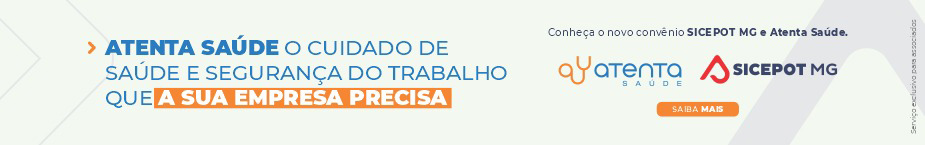 